Evangelisches Werk für Diakonie und Entwicklung e.V.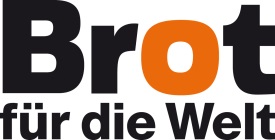 Brot für die Welt/Bread for the WorldReferat Inlandsförderung/Domestic ProgrammesCaroline-Michaelis-Str. 110115 BerlinFilmmaker’s Application for a  Research Trip for a Film on a Development TopicPlease answer the following questions in no more than six pages.These questions are designed to help you describe the project you are applying for so as to necessitate as few call backs with queries from us and very little reworking on your part. Please contact us if you have any questions about your application.One condition of this funding is that you offset flight emissions via Klima-Kollekte (www.klima-kollekte.de).  You can apply Bread for the World for a 30% grant of the offsetting in addition.Information about the applicant1.1. What experience do you have in the educational and information activities of development projects?  And what is your experience of making films?1.2	Have you previously worked on the subject of the film or the country where you wish to carry out a research trip?  If so, please give details.Describing the situationDescribe the socio-political situation of the country in relation to the subject of your research trip.  Given this situation, how is your film relevant as a development film?Targets and effects What do you hope to achieve on this research trip (for example filming locations or protagonists)?   What effects do you hope to have on your target audience (for example acquiring greater knowledge, skills)?Target groupsWhat target groups do you plan to reach?Describe your activities on the research trip5.1 	What forms of questioning will your research take?Please enclose your itinerary and your proposed program.What organizations, contact persons or potential protagonists are to be involved?ResultsHow are you going to submit the results of your research trip (for example script, treatment, trailer)?General questionsHow do you plan to take into consideration inequalities, for example gender disparity, in your film?7.2  How do you plan to incorporate aspects of sustainability, for example electricity consumption or waste production, into the film process? Income and Expenditure Please fill out our form on the website at:  www.brot-fuer-die-welt.de/projekte/inlandsfoerderung/film-funding/  If the expenditure items are not self-explanatory, please attach a page giving explanations.  The cost of offsetting flight emissions is to be included in the income and expenditure budget. Further remarks	This application form together with the completed income and expenditure budget is to be sent electronically as a Word and Excel file to inlandsfoerderung@brot-fuer-die-welt.de and by mail with a legally binding signature to Bread for the World, Domestic Programmes (address above). AttachmentsFor first-time applicants: a CV and filmographyCompleted income and expenditure formTravel plan at the time of submitting this applicationQuote for the cost of flights On the basis of the data protection law of the Evangelical Church in Germany your personal data will be collected as part of this application process. Your personal data will be used only for the processing of the application. Detailed information about your rights etc. can be found in our section on data protection at https://www.brot-fuer-die-welt.de/datenschutz/. Subject of the research tripCountryApplicant’sAddressTelephoneEmailBank account detailsName of account holderBankIBAN/BICAmount requestedTime period for the tripStartFinishPlace and date of signature Authorized signature